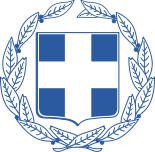 Θέμα: « Διαδικτυακά εργαστήρια εκπαιδευτικών ΠΕ06»Αγαπητές/οι συνάδελφοι Ελπίζω όλες/οι να είσαστε πολύ καλά στην υγεία σας.Στο πλαίσιο του επιμορφωτικού μας προγράμματος “Sharing is caring” η συνάδελφος Κωστούλα Χονδροζουμάκη, επιμορφώτρια Β’ επιπέδου, θα κάνει εργαστήριο με τίτλο "Creating eBooks with Book Creator"Το εργαστήριο θα πραγματοποιηθεί την Τετάρτη 17-02-2021 και ώρα 18:30-20:30. στο τηλε-δωμάτιο: https://minedu-secondary.webex.com/meet/epoulla Για δήλωση συμμετοχής συμπληρώστε την παρακάτω φόρμα: https://forms.gle/PycML144KRdc5j1E8 Σε περίπτωση που οι αιτήσεις ξεπεράσουν τις 25, το εργαστήριο θα επαναληφθεί την Πέμπτη 18-02-2021 την ίδια ώρα. Θα τηρηθεί αυστηρή σειρά προτεραιότητας και οι συμμετέχοντες θα ενημερωθούν για την συμμετοχή τους στα προσωπικά τους mails.  Οι διαδικτυακές επιμορφωτικές μας συναντήσεις θα συνεχιστούν και θα γίνονται τουλάχιστον μία φορά τον μήνα μέχρι το τέλος της σχολικής χρονιάς. Η ενημέρωση σας θα γίνεται με υπηρεσιακά έγγραφα στα σχολεία σας, στα προσωπικά σας mail και στα προσωπικά και συλλογικά μας Μέσα Κοινωνικής Δικτύωσης.  Όσες/οι συνάδελφοι θέλουν να μοιραστούν μαζί μας τις γνώσεις και τις εμπειρίες τους παρακαλώ να συμπληρώσουν την φόρμα που επισυνάπτεται και να την στείλουν στο email μου που αναγράφεται στο παρόν έγγραφο. Με την προσδοκία μιας ακόμη πολύ γόνιμης συνεργασίας Ελένη Πουλλά  ΣΕΕ ΠΕ06 ΠΕΚΕΣ Κρήτης ΔΗΛΩΣΗ ΣΥΜΜΕΤΟΧΗΣ ΕΙΣΗΓΗΤΗ/ΤΡΙΑΣ  ΣΤΗ ΣΕΙΡΑ ΤΩΝ  ΔΙΑΔΙΚΤΥΑΚΩΝ  ΣΕΜΙΝΑΡΙΩΝ ‘ SHARING IS CARING’ ΓΙΑ ΕΚ/ΚΟΥΣ ΠΕ06 ΤΟ ΣΧΟΛ. ΕΤΟΣ 2020-2021ΟΝΟΜΑ ΤΙΤΛΟΣ ΕΙΣΗΓΗΣΗΣ/  ΕΡΓΑΣΤΗΡΙΟΥ ΗΜΕΡΟΜΗΝΙΑ ΠΟΥ ΕΠΙΘΥΜΩ ΝΑ ΚΑΝΩ ΤΗΝ ΕΠΙΜΟΡΦΩΣΗ ΣΧΟΛΕΙΟ ΠΟΥ ΥΠΗΡΕΤΩEMAIL ΚΙΝΗΤΟΣΧΟΛΙΑ- ΠΑΡΑΤΗΡΗΡΗΣΕΙΣ 